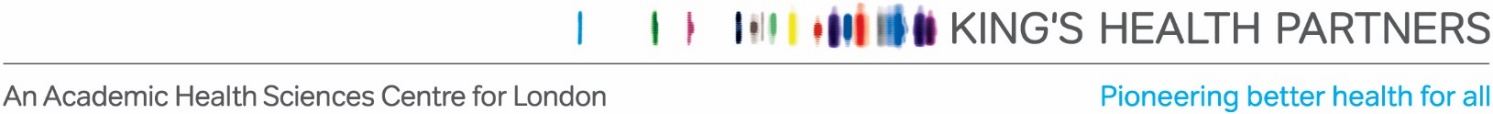 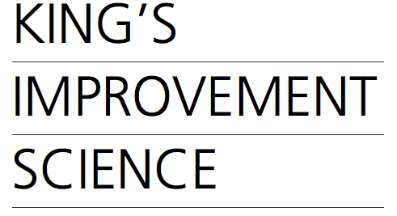 Application questions for King’s Improvement Science partnership steering group public membersPlease provide the following information. Responses can be made in written, video or audio format. Please email your completed application to: kis_involvement@kcl.ac.uk by midnight on 13/2/22.Name:Email:Contact Number:Preferred method of contact: email / phone / other (please describe):Is there anything we can do to make a virtual interview accessible for you?Would you also like to join the KIS public involvement list, a group of people who receive information about opportunities for involvement in KIS projects? E.g. joining research project working groups, reviewing research projects at different stages. Yes / NoApplication questions:For all of these questions, you are welcome to talk about any experiences of health and social care, personally or in your community, if you would like to.How do you think health and social care needs and concerns vary among different groups of south Londoners? Are there specific communities you think have particularly poor health or who have particular difficulties getting the care they need? Have you been part of a group or committee seeking to improve health or social care services? If so, can you say more?Please tell us why you are interested in the KIS steering group, including skills you want to share with us or gain from this opportunity. If there is any other information you’d like to give us not covered by these questions, you can include it here..Thank you for your application.